Vectors GREEN1.	Group the following into sets of parallel vectors. Justify your decisions.2.	In triangle ,  and .  is the midpoint of  and  is the midpoint of .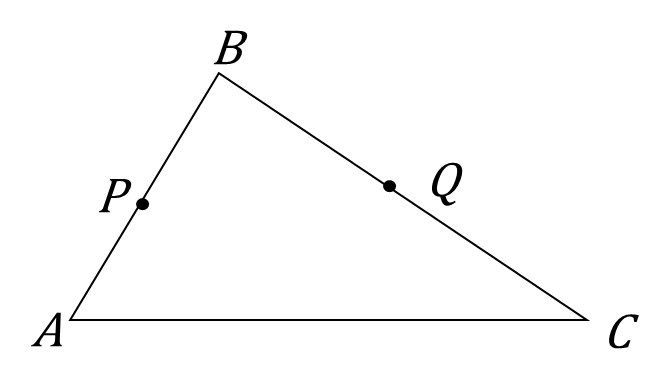 	a)	Write in terms of  and :		i)			ii)			iii)			iv)				________		________		________		________	b)	Show that  is parallel to .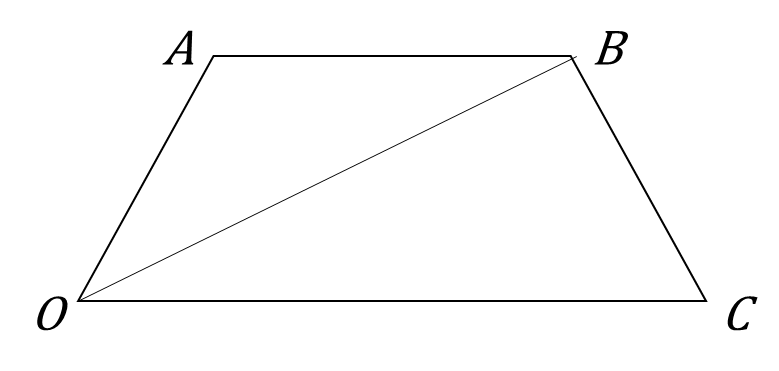 3.	 is a quadrilateral. ,  and . 	a)	Find, in terms of  and :		i)			ii)					________		________	b)	Show that  is parallel to .4.	The vectors  and  are parallel. Find the value of .Vectors AMBER1.	Group the following into sets of parallel vectors. Justify your decisions.2.	In triangle ,  and .  is the midpoint of  and  is the midpoint of .	a)	Write in terms of  and :		i)			ii)			iii)			iv)				________		________		________		________	b)	Show that  is parallel to .3.	 is a quadrilateral. ,  and . 	a)	Find, in terms of  and :		i)			ii)					________		________	b)	Show that  is parallel to .4.	The vectors  and  are parallel. Find the value of . Vectors RED1.	Group the following into sets of parallel vectors. Justify your decisions.2.	In triangle ,  and .  is the midpoint of  and  is the midpoint of .	a)	Write in terms of  and :		i)			ii)			iii)			iv)				________		________		________		________	b)	Show that  is parallel to .		 __________ = __ ( _________ )		 __________ = __ ( _________ )3.	 is a quadrilateral. ,  and . 	a)	Find, in terms of  and :		i)			ii)					________		________	b)	Show that  is parallel to . __________ = __ ( _________ )		 __________ = __ ( _________ )4.	The vectors  and  are parallel. Find the value of . 